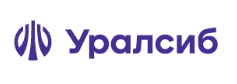 Информация о Депозитарии:Полное наименованиеПубличное акционерное общество "БАНК УРАЛСИБ"Полное наименование на английском языкеPublic joint stock company "BANK URALSIB"Сокращенное наименованиеПАО "БАНК УРАЛСИБ"Сокращенное наименование на английском языкеPJSC "BANK URALSIB"Юридический адрес119048, г. Москва, ул. Ефремова, д. 8Почтовый адрес119048, г. Москва, ул. Ефремова, д. 8Фактический адрес115280, г. Москва, 1-й Кожуховский проезд, д. 13Время работы офиса Депозитария по адресу г. Москва, 1-й Кожуховский проезд, д. 13Пн-Чт: с 09:00 до 18:00Пт: с 09:00 до 16:45Сб-Вс: ВыходнойПерерыв: с 13:00 до 13:45Лицензия профессионального участника рынка ценных бумаг на осуществление депозитарной деятельностиВыдана: Федеральной службой по финансовым рынкамДата выдачи: 07.03.2003 №045-06473-000100 Срок действия: бессрочнаяОрган, осуществляющий полномочия по контролю и надзору за деятельностью ДепозитарияЦентральный банк Российской Федерации (Банк России)http://www.cbr.ru Членство в саморегулируемой организацииДепозитарий входит в состав участников Саморегулируемой организации «Национальная финансовая ассоциация» (СРО НФА)https://new.nfa.ru Базовый стандартБазовый стандарт защиты прав и интересов физических и юридических лиц-получателей финансовых услуг, оказываемых членами саморегулируемых организаций в сфере финансового рынка, объединяющих депозитариевhttp://www.cbr.ru/Queries/XsltBlock/File/62016/40 https://new.nfa.ru/upload/iblock/fea/Bazovyy-standart-zashchity-prav-i-interesov-fizicheskikh-i-yuridicheskikh-lits-poluchatele.pdf https://new.nfa.ru/guide/ Платежные реквизитыКорреспондентский счет: 30101810100000000787 в ГУ Банка России по Центральному федеральному округу
БИК: 044525787
ИНН: 0274062111
КПП: 997950001Телефоны8 (495) 723-78-288 (495) 705-90-39E-mailClientUD@uralsib.ruСайт Депозитарияhttps://depository.uralsib.ru Способы и адреса направления обращений (жалоб)Клиент (Депонент) может подать обращение (жалобу) в Депозитарий, в СРО НФА и (или) Банк РоссииПорядок информирования Клиента (Депонента) о получении обращения (жалобы) указан в пункте 22.2 Условий осуществления депозитарной деятельности Публичного акционерного общества «БАНК УРАЛСИБ» (Клиентский регламент), которые размещены на сайте Депозитария в разделе «Документы» по адресу: https://depository.uralsib.ru/documents/conditionsв ДепозитарийЛично по адресу: г. Москва, 1-й Кожуховский проезд, д. 13На почтовый адрес: 119048, г. Москва, ул. Ефремова, д. 8E-mail: ClientUD@uralsib.ruЗаполнить форму на сайте ПАО «БАНК УРАЛСИБ» по адресу: https://www.uralsib.ru/page/napishite-nam/ Иные каналы связи в Саморегулируемую организацию – СРО НФАhttps://new.nfa.ru/contacts/ в орган, осуществляющий полномочия по контролю и надзору за деятельностью Депозитария – Банк Россииhttps://www.cbr.ru/contacts/ Информация:Информация:о финансовых услугах и дополнительных услугах депозитария, в том числе оказываемых за дополнительную платуДепозитарий оказывает услуги:учет и хранение ценных бумаг российских и иностранных эмитентов:учет и хранение ценных бумаг российских и иностранных эмитентов на счетах владельца, номинального держателя, иностранного номинального держателя, доверительного управляющего;спектр услуг по проведению операций с ценными бумагами, обращающимися как на российском, так и на иностранных фондовых рынках;фиксация обременения (залога);информационное обслуживание счетов депо;услуги в рамках проводимых эмитентами корпоративных действий:информирование о корпоративных действиях,прием и обработка инструкций для участия в добровольном корпоративном действии;отражение операций по счетам депо при принудительном корпоративном действиирасчет и начисление дохода по ценным бумагам;выполнение функций налогового агента.Полный перечень услуг Депозитария содержится в Условиях осуществления депозитарной деятельности Публичного акционерного общества «БАНК УРАЛСИБ» (Клиентский регламент), которые размещены на сайте Депозитария в разделе «Документы» по адресу: https://depository.uralsib.ru/documents/conditions о порядке получения финансовой услуги, в том числе документах, связанных с оказанием финансовой услугиДля получения услуг по учету, хранению и переходу прав на ценные бумаги, а также по иным операциям Клиенту (Депоненту) необходимо обратиться в Депозитарий с целью получения консультации и заключения договора на открытие счета депо.о способах защиты прав Получателя финансовых услуг, включая информацию о возможности и способах досудебного (внесудебного) урегулирования спора, в том числе о наличии претензионного порядка, процедуре медиации (при их наличии)Клиент (Депонент) имеет возможность досудебного урегулирования споров и разногласий в случае нарушения его прав в рамках претензионного порядка путем направления претензии заказным (ценным) письмом с уведомлением о вручении, либо направления претензии нарочным (курьером). При получении претензии от Клиента (Депонента) Депозитарий осуществляет рассмотрение претензии и уведомляет Клиента (Депонента) о результатах в письменной форме в течение 30 (тридцати) рабочих дней со дня получении претензии.В случае не урегулирования в претензионном порядке споров и разногласий Клиент (Депонент) имеет право обратиться за судебной защитой в соответствии с законодательством Российской Федерации. 